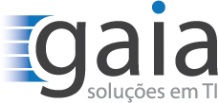 PROJETOPROJETOMATRIZ PARA A REVISÃO DOS RISCOS DO PROJETOMATRIZ PARA A REVISÃO DOS RISCOS DO PROJETORev.:Data:Folha ___ de ___PREPARADO POR:PREPARADO POR:PREPARADO POR:PREPARADO POR:PREPARADO POR:PREPARADO POR:PREPARADO POR:Data da reunião:Data da reunião:Data da reunião:Data da reunião:Data da reunião:Data da reunião:Data da reunião:Motivo da reunião:Motivo da reunião:Motivo da reunião:Motivo da reunião:Motivo da reunião:Motivo da reunião:Motivo da reunião:MUDANÇAS NOS FATORES DE RISCOS: NOTASMUDANÇAS NOS FATORES DE RISCOS: NOTASMUDANÇAS NOS FATORES DE RISCOS: NOTASMUDANÇAS NOS FATORES DE RISCOS: NOTASMUDANÇAS NOS FATORES DE RISCOS: NOTASMUDANÇAS NOS FATORES DE RISCOS: NOTASMUDANÇAS NOS FATORES DE RISCOS: NOTASMUDANÇAS NOS FATORES DE RISCOS: NOTASMUDANÇAS NOS FATORES DE RISCOS: NOTASMUDANÇAS NOS FATORES DE RISCOS: NOTASMUDANÇAS NOS FATORES DE RISCOS: NOTASMUDANÇAS NOS FATORES DE RISCOS: NOTASMUDANÇAS NOS FATORES DE RISCOS: NOTASMUDANÇAS NOS FATORES DE RISCOS: NOTASRisco IdentificadoMUDANÇA NA Probabilidade de ocorrênciaMUDANÇA NA Probabilidade de ocorrênciaMUDANÇA NA PrioridadeMUDANÇA NA PrioridadeMUDANÇA NA Propriedade / ResponsabilidadeMUDANÇA NA Resposta necessáriaRisco IdentificadoMUDANÇA NA Probabilidade de ocorrênciaMUDANÇA NA Probabilidade de ocorrênciaMUDANÇA NA PrioridadeMUDANÇA NA PrioridadeMUDANÇA NA Propriedade / ResponsabilidadeMUDANÇA NA Resposta necessáriaRisco IdentificadoMUDANÇA NA Probabilidade de ocorrênciaMUDANÇA NA Probabilidade de ocorrênciaMUDANÇA NA PrioridadeMUDANÇA NA PrioridadeMUDANÇA NA Propriedade / ResponsabilidadeMUDANÇA NA Resposta necessáriaNotas adicionais / comentários / acordos / próximas etapas:Notas adicionais / comentários / acordos / próximas etapas:Notas adicionais / comentários / acordos / próximas etapas:Notas adicionais / comentários / acordos / próximas etapas:Notas adicionais / comentários / acordos / próximas etapas:Notas adicionais / comentários / acordos / próximas etapas:Notas adicionais / comentários / acordos / próximas etapas:Notas adicionais / comentários / acordos / próximas etapas:Notas adicionais / comentários / acordos / próximas etapas:Notas adicionais / comentários / acordos / próximas etapas:Notas adicionais / comentários / acordos / próximas etapas:Notas adicionais / comentários / acordos / próximas etapas:Notas adicionais / comentários / acordos / próximas etapas:Notas adicionais / comentários / acordos / próximas etapas:Notas adicionais / comentários / acordos / próximas etapas:Notas adicionais / comentários / acordos / próximas etapas:Notas adicionais / comentários / acordos / próximas etapas:Notas adicionais / comentários / acordos / próximas etapas:Notas adicionais / comentários / acordos / próximas etapas:Notas adicionais / comentários / acordos / próximas etapas:Notas adicionais / comentários / acordos / próximas etapas:Notas adicionais / comentários / acordos / próximas etapas:Notas adicionais / comentários / acordos / próximas etapas:Notas adicionais / comentários / acordos / próximas etapas:Notas adicionais / comentários / acordos / próximas etapas:Notas adicionais / comentários / acordos / próximas etapas:Notas adicionais / comentários / acordos / próximas etapas:Notas adicionais / comentários / acordos / próximas etapas: